Al Dirigente ScolasticoLiceo Scientifico “C.Donegani” SondrioIl/la sottoscritt_ 	alunno della classe 	sez. 	a.s. 	Il/la sottoscritt_ 	genitore dell’ alunno 	della classe 	sez. 	a.s. 	chiedeil rilascio di n. 	copie diCERTIFICATO DI ISCRIZIONE – a.s. 	CERTIFICATO DI ISCRIZIONE e FREQUENZA – a.s. 	CERTIFICATO DI ISCRIZIONE e FREQUENZA con votazione – a.s. 	CERTIFICATO SOSTITUTIVO DI DIPLOMA – a.s. 	ALTRO 	Il suddetto certificato è richiesto per uso:  	Sondrio, 	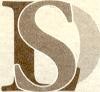 Liceo Scientifico ”C. Donegani”- SondrioRICHIESTA CERTIFICATI